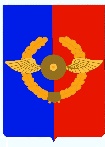 Российская ФедерацияИркутская областьУсольское районное муниципальное образованиеА Д М И Н И С Т Р А Ц И Я Городского поселенияСреднинского муниципального образованияП О С Т А Н О В Л Е Н И Е    От 15.03.2019 г.                                 п. Средний                                              №	37Об исполнении муниципальных  программ за 2018 годВ соответствии с Постановлением от 02.11.2017 г. № 76 «Об утверждении Порядка разработки, утверждения и реализации муниципальных программ городского поселения Среднинского муниципального образования,  ст.ст. 23,47 Устава городского поселения Среднинского  муниципального образования, Администрация городского поселения Среднинского муниципального образованияП О С Т А Н О В Л Я Е Т: 1.	 Утвердить отчет муниципальных программ городского поселения Среднинского муниципального образования на 2017-2020годы», за   2018 год  (Приложение №1).2. Специалисту-делопроизводителю Сопленковой О.А. опубликовать настоящее решение в средствах массовой информации в газете «Новости» и разместить на официальном сайте Администрации городского поселения Среднинского муниципального образования в информационно-коммуникационной сети «Интернет» www.sredny@mail.ru3.  Вступает в законную силу после размещения на официальном сайтеАдминистрации городского поселения Среднинского4.  Контроль за данным постановлением оставляю за собой.Глава городского поселения Среднинского муниципального образования                                         В.Д. Барчуков                                              Приложение 1Утвержденное постановлением	главы городского поселения         	Среднинского 	муниципального образования                                                                          от 15.03.2019 г. №37Анализ объема финансирования муниципальной программыза ____2018 г.______________________ (отчетный период)	(тыс. руб.)№п/пНаименованиеОсновных мероприятийНаименованиеОсновных мероприятийИсточникифинансированияОбъемфинансирования,тыс. руб.Объемфинансирования,тыс. руб.Отклонение,Отклонение,Пояснения поосвоениюобъем вфина           финансирования№п/пНаименованиеОсновных мероприятийНаименованиеОсновных мероприятийИсточникифинансированияплан на годфакт-/+%Пояснения поосвоениюобъем вфина           финансирования122345678Муниципальная программа "Устойчивое развитие экономической базы городского поселения Среднинского муниципального образования" на 2017-2020 годыМуниципальная программа "Устойчивое развитие экономической базы городского поселения Среднинского муниципального образования" на 2017-2020 годыПодпрограмма "Обеспечение деятельности главы городского поселения Среднинского муниципального образования"   на 2017-2020 годыПодпрограмма "Обеспечение деятельности главы городского поселения Среднинского муниципального образования"   на 2017-2020 годы1525,121505,05-20,071,3Подпрограмма "Обеспечение деятельности администрации городского поселения Среднинского муниципального образования"  на 2017-2020 гг.Подпрограмма "Обеспечение деятельности администрации городского поселения Среднинского муниципального образования"  на 2017-2020 гг.14252,6613258,40-994,267Основное мероприятие "Обеспечение финансовыми средствами резервного фонда  городское поселение Среднинского муниципального образования"  на 2017-2020 годыОсновное мероприятие "Обеспечение финансовыми средствами резервного фонда  городское поселение Среднинского муниципального образования"  на 2017-2020 годы200,00--Основное мероприятие "Информационное обеспечение Средниснкого муниципального образования" на 2017-2020 годыОсновное мероприятие "Информационное обеспечение Средниснкого муниципального образования" на 2017-2020 годы193,00187,05-6,0-3Основное мероприятие  "Осуществление полномочий Российской Федерации в области содействия занятости населения, включая расходы по осуществлению этих полномочий на 2017-2020 годы"Основное мероприятие  "Осуществление полномочий Российской Федерации в области содействия занятости населения, включая расходы по осуществлению этих полномочий на 2017-2020 годы"200,00153,012-4723Основное мероприятие  "Межбюджетные трансферты бюджетам муниципальных районов из бюджетов поселений и межбюджетные трансферты бюджетам поселений из бюджетов муниципальных районов на осуществление части полномочий по решению вопросов местного значения в соответствии с заключенными соглашениями на 2017-2020 годы"Основное мероприятие  "Межбюджетные трансферты бюджетам муниципальных районов из бюджетов поселений и межбюджетные трансферты бюджетам поселений из бюджетов муниципальных районов на осуществление части полномочий по решению вопросов местного значения в соответствии с заключенными соглашениями на 2017-2020 годы"103,006103,006--Итого по муниципальной программе 1, в том числе:Итого по муниципальной программе 1, в том числе:Итого по муниципальной программе 1, в том числе:16473,7915206,52-1267,278федеральный бюджетфедеральный бюджетфедеральный бюджетбюджет Иркутской областибюджет Иркутской областибюджет Иркутской областибюджет Иркутской областибюджет городского поселения Среднинского муниципального образования бюджет городского поселения Среднинского муниципального образования бюджет городского поселения Среднинского муниципального образования бюджет городского поселения Среднинского муниципального образования 16473,7915206,52другие источникидругие источникидругие источникидругие источникиСправочно: капитальные расходыСправочно: капитальные расходыСправочно: капитальные расходыСправочно: капитальные расходыМуниципальная программа "О противодействии терроризму и экстремизму, обеспечение пожарной безопасности на территории городского поселения Среднинского муниципального образования на 2017 – 2020 гг."Муниципальная программа "О противодействии терроризму и экстремизму, обеспечение пожарной безопасности на территории городского поселения Среднинского муниципального образования на 2017 – 2020 гг."Итого по муниципальной программе 2, в том числе:Итого по муниципальной программе 2, в том числе:Итого по муниципальной программе 2, в том числе:105,00103,9-1,11федеральный бюджетфедеральный бюджетфедеральный бюджетбюджет Иркутской областибюджет Иркутской областибюджет Иркутской областибюджет Иркутской областибюджет городского поселения Среднинского муниципального образования бюджет городского поселения Среднинского муниципального образования бюджет городского поселения Среднинского муниципального образования бюджет городского поселения Среднинского муниципального образования 105,00103,9другие источникидругие источникидругие источникидругие источникиСправочно: капитальные расходыСправочно: капитальные расходыСправочно: капитальные расходыСправочно: капитальные расходыМуниципальная программа "Благоустройство, дорожное хозяйство и развитие коммунальной инфраструктуры в Среднинском муниципальном образовании на 2017-2020годы"Муниципальная программа "Благоустройство, дорожное хозяйство и развитие коммунальной инфраструктуры в Среднинском муниципальном образовании на 2017-2020годы"Основное мероприятие "Осуществление дорожной деятельности на территории городского поселения Среднинского муниципального образования на 2017-2020 годы"Основное мероприятие "Осуществление дорожной деятельности на территории городского поселения Среднинского муниципального образования на 2017-2020 годы"5573,434137,30-1436,1326Основное мероприятие "Благоустройство территории на 2017-2020 годы"Основное мероприятие "Благоустройство территории на 2017-2020 годы"4750,004719,56-30,440,6Основное мероприятие «Землеустройство и градостроительство» на 2017-2020 годыОсновное мероприятие «Землеустройство и градостроительство» на 2017-2020 годы230,00227,99-2,070,8Итого по муниципальной программе 4, в том числе:Итого по муниципальной программе 4, в том числе:Итого по муниципальной программе 4, в том числе:10553,439084,85-1468,5814федеральный бюджетфедеральный бюджетфедеральный бюджетбюджет Иркутской областибюджет Иркутской областибюджет Иркутской областибюджет Иркутской области 1 366,30 1366,3бюджет городского поселения Среднинского муниципального образования бюджет городского поселения Среднинского муниципального образования бюджет городского поселения Среднинского муниципального образования бюджет городского поселения Среднинского муниципального образования 9187,137718,55другие источникидругие источникидругие источникидругие источникиСправочно: капитальные расходыСправочно: капитальные расходыСправочно: капитальные расходыСправочно: капитальные расходы4.Муниципальная программа «Развитие духовно–нравственного воспитания и физического развития молодёжи в Среднинском муниципальном образовании 2017–2020 годы».Муниципальная программа «Развитие духовно–нравственного воспитания и физического развития молодёжи в Среднинском муниципальном образовании 2017–2020 годы».4.1. Основное мероприятие "Культурно-массовые мероприятия" на 2017-2020 годы Основное мероприятие "Культурно-массовые мероприятия" на 2017-2020 годы965,00941,34-23,662,54.2.Основное мероприятие "Развитие физкультуры и спорта Среднинского муниципального образования " на 2017-2020 годыОсновное мероприятие "Развитие физкультуры и спорта Среднинского муниципального образования " на 2017-2020 годы2281,002161,77-119,235,2Итого по муниципальной программе 5, в том числе:Итого по муниципальной программе 5, в том числе:Итого по муниципальной программе 5, в том числе:Итого по муниципальной программе 5, в том числе:3246,003103,11-142,894федеральный бюджетфедеральный бюджетбюджет Иркутской областибюджет Иркутской областибюджет Иркутской областибюджет Иркутской области--бюджет городского поселения Среднинского  муниципального образования бюджет городского поселения Среднинского  муниципального образования бюджет городского поселения Среднинского  муниципального образования бюджет городского поселения Среднинского  муниципального образования 3246,003103,11другие источникидругие источникидругие источникидругие источникиСправочно: капитальные расходыСправочно: капитальные расходыСправочно: капитальные расходыСправочно: капитальные расходы5.Муниципальная программа «Социальная поддержка в Среднинском муниципальном образовании 2017–2020 годы».Муниципальная программа «Социальная поддержка в Среднинском муниципальном образовании 2017–2020 годы».5.1.Основное мероприятие "Старшее поколение" на 2017-2020 годыОсновное мероприятие "Старшее поколение" на 2017-2020 годы115,00104,5-10,595.2.Основное мероприятие "Поддержка социально ориентированных некоммерческих организаций на территории городского поселения Среднинского муниципального образования " на 2017-2020 годыОсновное мероприятие "Поддержка социально ориентированных некоммерческих организаций на территории городского поселения Среднинского муниципального образования " на 2017-2020 годы200,00194,91-5,12,55.3Основное мероприятие "Пенсионное обеспечение" на 2017-2020 годыОсновное мероприятие "Пенсионное обеспечение" на 2017-2020 годы123,00122,75-0,250,25.4Основное мероприятие "Социальная поддержка отдельных категорий граждан на 2017-2020годы"Основное мероприятие "Социальная поддержка отдельных категорий граждан на 2017-2020годы"98,0093,00-55Итого по муниципальной программе 6, в том числе:Итого по муниципальной программе 6, в том числе:Итого по муниципальной программе 6, в том числе:Итого по муниципальной программе 6, в том числе:536,00515,16-20,843,8федеральный бюджетфедеральный бюджетбюджет Иркутской областибюджет Иркутской областибюджет Иркутской областибюджет Иркутской областибюджет городского поселения Среднинского  муниципального образования бюджет городского поселения Среднинского  муниципального образования бюджет городского поселения Среднинского  муниципального образования бюджет городского поселения Среднинского  муниципального образования 536,00515,16другие источникидругие источникидругие источникидругие источникиСправочно: капитальные расходыСправочно: капитальные расходыСправочно: капитальные расходыСправочно: капитальные расходы